 Work-Based Learning Plan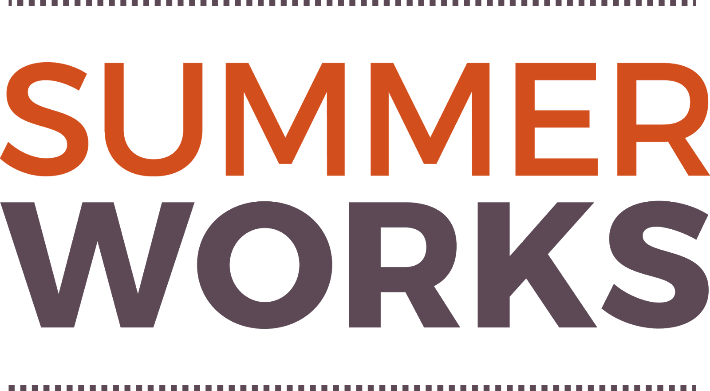 The Work-Based Learning Plan is a diagnostic, goal-setting tool designed to drive learning and productivity on the job. The skills measured in this evaluation are common to all jobs and should be viewed as the foundation upon which specific workplace and career skills are added. All SummerWorks program participants have passed one or more pre-employment training requirements, and have been instructed to complete this form in order to successfully finish the program and earn the Work-Ready Certification.  Supervisor:  Thank you for taking the time to help me complete this Work-Based Learning Plan. By doing so, you will be providing me with valuable feedback about my performance, and helping me to earn the Work-Ready Certification. Please meet with me twice over the course of the next seven weeks to evaluate my level of mastery in the Skill Areas listed below. There is a scoring rubric on the back of this form which will help to guide our feedback sessions. In order to receive credit for this assignment, I will need to collect your signature on the bottom of the rubric after each evaluation is complete.Thank you again for your assistance, and I look forward to receiving your feedback and guidance as I begin to build my skills portfolio and professional reputation. My goal is to prove myself as a valuable asset to your organization, and to earn your endorsement as a solid candidate for hire and promotion within this company, or in my future career endeavors.Assignment and Contact InformationAssignment and Contact InformationAssignment and Contact InformationName of Participant:Name of Participant:Participant’s Contact Number:Participant’s Job Title:Work Site Location:Name of Employer:Participant’s Direct Supervisor:Participant’s Direct Supervisor:Supervisor’s Contact Number:SummerWorks Job Coach:SummerWorks Job Coach:Job Coach’s Contact Number:Work Ethic & ProfessionalismWork Ethic & ProfessionalismSKILL AREAPerformance ExpectationsAttendance and PunctualityShowing up every day on time and prepared for workWorkplace AppearanceDressing appropriately for the position and work dutiesMaintaining good hygiene and reasonable grooming standardsAccepting Direction & Constructive CriticismAccepting direction and feedback with a positive attitude through verbal and nonverbal communication skillsDisplaying a willingness to work in a cooperative mannerMotivation and Taking InitiativeParticipating fully throughout the lifecycle of tasks or projects to completionCommunicating with supervisors to identify additional tasks or projects when appropriateUnderstanding Workplace Culture, Policy, & SafetyDemonstrating an understanding of workplace culture and policyComplying with health and safety rules specific to the workplaceRespecting confidentiality and exhibiting an understanding of workplace ethicsCommunication and Interpersonal SkillsCommunication and Interpersonal SkillsSKILL AREAPerformance ExpectationsCommunicationSpeaking clearly and audiblyUsing language appropriate for the environment; both in person and on the phoneInforming supervisors of potential issues that might affect work performance before they ariseUsing active-listening skills (maintaining appropriate eye contact, confirming understanding, etc.)Interacting with Customers & Co-WorkersRelating positively with customers and co-workersWorking productively with individuals and on teamsRespecting racial and cultural diversityMaintaining self-control and professional demeanor when facing stress, conflict, or unexpected changesWork-Based Learning PlanWork-Based Learning PlanWork-Based Learning PlanWork-Based Learning PlanParticipant’s Name:PhoneSupervisor’s Name:PhoneSKILL AREAEvaluation One(End of 1st week)Evaluation One(End of 1st week)Evaluation One(End of 1st week)Evaluation One(End of 1st week)Evaluation One(End of 1st week)Evaluation One(End of 1st week)Evaluation One(End of 1st week)DATE:      Evaluation Two(End of 5th week)Evaluation Two(End of 5th week)Evaluation Two(End of 5th week)Evaluation Two(End of 5th week)Evaluation Two(End of 5th week)Evaluation Two(End of 5th week)Evaluation Two(End of 5th week)DATE:      SKILL AREAEvaluation One(End of 1st week)Evaluation One(End of 1st week)Evaluation One(End of 1st week)Evaluation One(End of 1st week)Evaluation One(End of 1st week)Evaluation One(End of 1st week)Evaluation One(End of 1st week)Feedback and RecommendationsEvaluation Two(End of 5th week)Evaluation Two(End of 5th week)Evaluation Two(End of 5th week)Evaluation Two(End of 5th week)Evaluation Two(End of 5th week)Evaluation Two(End of 5th week)Evaluation Two(End of 5th week)Feedback and Recommendations1Attendance and punctualityNovice Novice ProficientProficientProficientAdvancedAdvancedNoviceNoviceProficientProficientProficientAdvancedAdvanced1Attendance and punctuality1☐2☐2☐3☐4☐4☐5☐1☐2☐2☐3☐4☐4☐5☐2Workplace appearanceNovice Novice ProficientProficientProficientAdvancedAdvancedNoviceNoviceProficientProficientProficientAdvancedAdvanced2Workplace appearance1☐2☐2☐3☐4☐4☐5☐1☐2☐2☐3☐4☐4☐5☐3Accepting direction and constructive criticismNovice Novice ProficientProficientProficientAdvancedAdvancedNoviceNoviceProficientProficientProficientAdvancedAdvanced3Accepting direction and constructive criticism1☐2☐2☐3☐4☐4☐5☐1☐2☐2☐3☐4☐4☐5☐4Motivation and taking initiativeNovice Novice ProficientProficientProficientAdvancedAdvancedNoviceNoviceProficientProficientProficientAdvancedAdvanced4Motivation and taking initiative1☐2☐2☐3☐4☐4☐5☐1☐2☐2☐3☐4☐4☐5☐5Understanding workplace culture, policy, and safetyNovice Novice ProficientProficientProficientAdvancedAdvancedNoviceNoviceProficientProficientProficientAdvancedAdvanced5Understanding workplace culture, policy, and safety1☐2☐2☐3☐4☐4☐5☐1☐2☐2☐3☐4☐4☐5☐6CommunicationNovice Novice ProficientProficientProficientAdvancedAdvancedNoviceNoviceProficientProficientProficientAdvancedAdvanced6Communication1☐2☐2☐3☐4☐4☐5☐1☐2☐2☐3☐4☐4☐5☐7Interacting with customers and co-workersNovice Novice ProficientProficientProficientAdvancedAdvancedNoviceNoviceProficientProficientProficientAdvancedAdvanced7Interacting with customers and co-workers1☐2☐2☐3☐4☐4☐5☐1☐2☐2☐3☐4☐4☐5☐Supervisor’s endorsementbased on the participant’sperformanceBased on the first evaluation:Based on the first evaluation:Based on the first evaluation:Based on the first evaluation:Based on the first evaluation:Based on the first evaluation:Based on the first evaluation:Based on the first evaluation:Based on the final evaluation:Based on the final evaluation:Based on the final evaluation:Based on the final evaluation:Based on the final evaluation:Based on the final evaluation:Based on the final evaluation:Based on the final evaluation:Supervisor’s endorsementbased on the participant’sperformance☐  I would recommend this individual for retention in this position and/or within this organization.☐  This individual displays qualities necessary for promotion into a position of greater responsibility.☐  I would be willing to serve as a professional reference for this individual in their future career endeavors.☐  I would recommend this individual for retention in this position and/or within this organization.☐  This individual displays qualities necessary for promotion into a position of greater responsibility.☐  I would be willing to serve as a professional reference for this individual in their future career endeavors.☐  I would recommend this individual for retention in this position and/or within this organization.☐  This individual displays qualities necessary for promotion into a position of greater responsibility.☐  I would be willing to serve as a professional reference for this individual in their future career endeavors.☐  I would recommend this individual for retention in this position and/or within this organization.☐  This individual displays qualities necessary for promotion into a position of greater responsibility.☐  I would be willing to serve as a professional reference for this individual in their future career endeavors.☐  I would recommend this individual for retention in this position and/or within this organization.☐  This individual displays qualities necessary for promotion into a position of greater responsibility.☐  I would be willing to serve as a professional reference for this individual in their future career endeavors.☐  I would recommend this individual for retention in this position and/or within this organization.☐  This individual displays qualities necessary for promotion into a position of greater responsibility.☐  I would be willing to serve as a professional reference for this individual in their future career endeavors.☐  I would recommend this individual for retention in this position and/or within this organization.☐  This individual displays qualities necessary for promotion into a position of greater responsibility.☐  I would be willing to serve as a professional reference for this individual in their future career endeavors.☐  I would recommend this individual for retention in this position and/or within this organization.☐  This individual displays qualities necessary for promotion into a position of greater responsibility.☐  I would be willing to serve as a professional reference for this individual in their future career endeavors.☐  I would recommend this individual for retention in this position and/or within this organization.☐  This individual displays qualities necessary for promotion into a position of greater responsibility.☐  I would be willing to serve as a professional reference for this individual in their future career endeavors.☐  I would recommend this individual for retention in this position and/or within this organization.☐  This individual displays qualities necessary for promotion into a position of greater responsibility.☐  I would be willing to serve as a professional reference for this individual in their future career endeavors.☐  I would recommend this individual for retention in this position and/or within this organization.☐  This individual displays qualities necessary for promotion into a position of greater responsibility.☐  I would be willing to serve as a professional reference for this individual in their future career endeavors.☐  I would recommend this individual for retention in this position and/or within this organization.☐  This individual displays qualities necessary for promotion into a position of greater responsibility.☐  I would be willing to serve as a professional reference for this individual in their future career endeavors.☐  I would recommend this individual for retention in this position and/or within this organization.☐  This individual displays qualities necessary for promotion into a position of greater responsibility.☐  I would be willing to serve as a professional reference for this individual in their future career endeavors.☐  I would recommend this individual for retention in this position and/or within this organization.☐  This individual displays qualities necessary for promotion into a position of greater responsibility.☐  I would be willing to serve as a professional reference for this individual in their future career endeavors.☐  I would recommend this individual for retention in this position and/or within this organization.☐  This individual displays qualities necessary for promotion into a position of greater responsibility.☐  I would be willing to serve as a professional reference for this individual in their future career endeavors.☐  I would recommend this individual for retention in this position and/or within this organization.☐  This individual displays qualities necessary for promotion into a position of greater responsibility.☐  I would be willing to serve as a professional reference for this individual in their future career endeavors.Additional feedback or commentsVerification of face-to-face evaluationSupervisor’s Signature:Supervisor’s Signature:Supervisor’s Signature:Supervisor’s Signature:Supervisor’s Signature:Supervisor’s Signature:Supervisor’s Signature:Supervisor’s Signature:Supervisor’s Signature:Supervisor’s Signature:Supervisor’s Signature:Supervisor’s Signature:Supervisor’s Signature:Supervisor’s Signature:Supervisor’s Signature:Supervisor’s Signature:Verification of face-to-face evaluationParticipant’s Signature:Participant’s Signature:Participant’s Signature:Participant’s Signature:Participant’s Signature:Participant’s Signature:Participant’s Signature:Participant’s Signature:Participant’s Signature:Participant’s Signature:Participant’s Signature:Participant’s Signature:Participant’s Signature:Participant’s Signature:Participant’s Signature:Participant’s Signature: